АДМИНИСТРАЦИЯ МЕСТНОГО                                              ДЗÆУДЖЫХЪÆУЫ САХАРЫ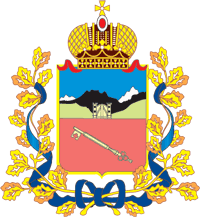 САМОУПРАВЛЕНИЯ                                                                   БЫНÆТТОН   ХИУЫНАФФÆЙАДЫ                                                                                                г. ВЛАДИКАВКАЗА                                                                    АДМИНИСТРАЦИ УПРАВЛЕНИЕ ОБРАЗОВАНИЯ                                            АХУЫРАДЫ УПРАВЛЕНИ	  Муниципальное бюджетное                                                  Муниципалон  иумǽйаг общеобразовательное   учреждение                                     ахуырадон учреждени                           средняя общеобразовательная школа №34	                        Хæтæгкаты Иваны фырт Георги имени Героя Советского Союза                                           Советон Цæдисы Хъæбатыры номыл                                                                                         Георгия Ивановича Хетагурова                                 34-æм астǽуккаг иумǽйаг ахуырадон скъола__________________________________________________________________________________                 Россия, 362910, Республика Северная Осетия- Алания, г.Владикавказ, п.Заводской, Бульварная,73Тел.: (8672)231014, vladikavkaz34@list.ru №  42   «04» июля  2016г.	                   С П Р А В К АО МБОУ СОШ № 34 имени Героя Советского Союза Г.И.ХетагуроваСтратегия развития школы провозглашает, что Россия должна стать самой привлекательной для жизни страной. Переход на инновационный путь развития связан, в первую очередь, с масштабными инвестициями в человеческий капитал. Это и сегодня, и в долгосрочной перспективе – абсолютный национальный приоритет.МБОУ СОШ № 34 имени Г. И. Хетагурова – это сплоченный коллектив учителей, обучающихся и их родителей, объединенных  единой целью личностного развития каждого ребенка, активного гражданина, умеющего уважать и хранить народные традиции, патриота своей Родины, понимающего проблемы общества.Школа  была построена в  1966 году. В 2015 году ей  было присвоено имя Героя Советского Союза Георгия Ивановича Хетагурова. В этом году, в ноябре месяце, школа отметит 50-летний юбилей.В школе обучается 800 детей. Количество помещений в школе всего – 61, из них учебных кабинетов – 29. Имеются  кабинет психолога, кабинет социального педагога, медицинский кабинет,  актовый зал на 100 посадочных мест, столовая, 2 спортивных зала, кабинет музыки, спортивная площадка для занятий легкой атлетикой,  спортгородок, футбольное поле.Педагогический персонал школы – 59 учителей, школьный психолог, социальный педагог. 12 учителей - с высшей категорией, 22 педагога - имеют 1 квалификационную категорию. Отличник народного просвещения  - 3 чел. Почетный работник общего образования РФ - 1 чел. Почетная грамота Министерства образования РФ - 1 чел. 1 – кандидат педагогических наук.МБОУ СОШ № 34 имени Г. И. Хетагурова осуществляет образовательную деятельность по программам дошкольного образования, начального общего, основного общего, среднего общего образования. В школе ведётся целенаправленная работа по обновлению содержания образования, методов обучения и воспитания обучающихся. Создана система педагогических служб: психологическая, социальная. Школа стабильно организует медицинское обслуживание, горячее питание. 
В школе разработана и функционирует система дополнительного образования, предоставляющая учащимся возможность выбора широкого спектра занятий, направленных на развитие школьника.  Кроме того, школа активно сотрудничает с Домом Культуры пос. Заводской и школой искусств им.  М. Глинки.Школа осуществляет научно-методическую работу по теме «Активизация мыслительной деятельности, развитие творческой активности, самостоятельности и индивидуальных способностей обучающихся».  В школе функционирует научное общество «Астра». Наши учащиеся  призеры, дипломанты Всероссийских, Республиканских, муниципальных конкурсов исследовательских работ, таких как,  всероссийский фестиваль творческих открытий и инициатив «Леонардо», международный конкурс «История моей семьи», научно-практическая экологическая конференция школьников «Природа – наш дом», научная конференция учащихся ФНПУ СОГПИ  «По ступенькам науки – в будущее!».  Кроме того, в школе уже 7 лет проводится ежегодная конференция исследовательских работ и проектов «О, сколько нам открытий чудных…». Учителя нашей школы активно принимают участие в профессиональных конкурсах. Так, в 2016 году 2 учителей нашей школы стали  призерами Республиканского конкурса педагогического мастерства «Педагогический дебют» - 2016.Школа – дружный многонациональный коллектив, в котором большое внимание уделяется интернациональному и патриотическому воспитанию. Традиционными в школе являются встречи с ветеранами, посещение госпиталя, волонтерское движение, участие в акциях, посвященных празднованию Дня Победы. Для  укрепления  и  сохранения  здоровья обучающихся,  привития  им навыков  здорового  образа  жизни  в  школе  ежегодно  проводится  большая   работа  по  здоровьесберегающей деятельности, которая     включает  в  себя  проведение  общешкольных дней  здоровья,  веселых стартов,  смотров  общефизической подготовки обучающихся,  кроссов,  эстафет. Учащиеся школы активно участвуют в различных спортивных  соревнованиях. Таким образом, МБОУ СОШ № 34 имени Г. И. Хетагурова – это коллектив единомышленников, стремящихся обеспечить целостность образовательного процесса путем создания комфортной развивающей образовательной среды, условия для сохранения и укрепления здоровья обучающихся, социально-педагогическую поддержку высоконравственного, творческого, компетентного гражданина России. Но проблемы остаются. Материально-техническая база школы недостаточная, требует кардинального обновления и пополнения в соответствии с современными требованиями:спортивный зал требует ремонта и полного оснащения спортивным оборудованием,остро ощущается нехватка компьютерного класса, интерактивного и мультимедийного оборудования кабинетов,столовая срочно  требует капитального ремонта и обновления оборудования. Директор ___________________ В. Г. Макоева